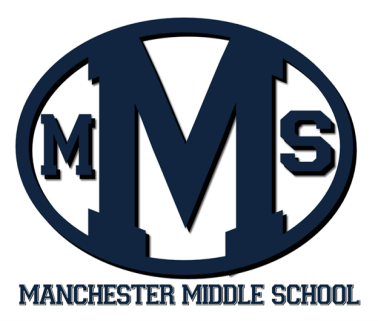 231 WEST PERRY STREET                MANCHESTER, GEORGIA 31816                 (706) 846 – 2846                 (706) 846 – 8242Parent Right to KnowRight to Know Professional Qualifications of Teachers and ParaprofessionalsDate: May 25, 2021Dear Parents,In compliance with the requirements of the Every Students Succeeds Act, the staff at Manchester Middle School would like to inform you that you may request information about the professional qualifications of your students’ teacher(s) and/or paraprofessional(s). The following information may be requested:*Whether the student’s teacher-----has met State qualifications and licensing criteria for the grade levels and subject areas in which the teacher provides instruction;-is teaching under emergency or other provisional status through which State qualification or licensing criteria have been waived; and-is teaching in the field or discipline of the certification of the teacher.*Whether the child is provided services by paraprofessionals and, if so, their qualifications, please contact Erica Short, Manchester Middle School Principal at (706) 846-2846.Sincerely,Erica ShortMMS Principal